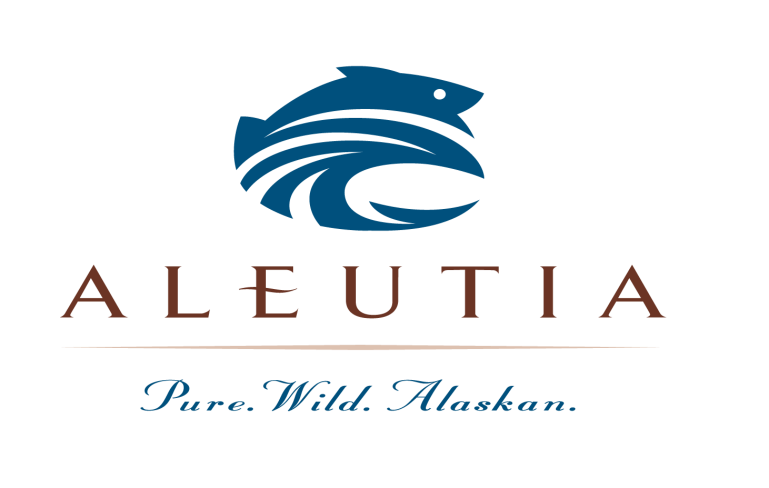 October 7, 2014Aleutia is once again inviting eligible residents from the community quota entity (CQE) communities of King Cove and Sand Point to apply to lease an LLP endorsed for Pacific cod and pot gear in the Western Gulf of Alaska. The deadline for application is 5 p.m. on November 17. Aleutia has a total of 14 Sand Point-based and nine King Cove-based LLPs available for lease for the 2014/15 Western Gulf of Alaska Pacific cod seasons A and B. The cost to lease a community LLP this year is $2,500. Please contact Shivonne at Aleutia-Sand Point at 383-5909 or Amberly at Aleutia-King Cove at 497-7010 to request an application package or get more information. 